Erasmus+ Uluslararası Kredi Hareketliliği (KA107)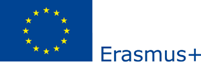 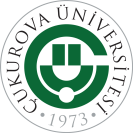 Personel Ders Verme Başvuru Duyurusu2019 Proje Dönemi (Proje no: 2019-1-TR01-KA107-066847) 31 Temmuz 2021’den sona erecektir. Hareketlilik tarihiniz bu tarihten sonraki bir tarih olamaz. Görevlendirme onay süreci düşünülerek hareketlilik tarihlerinizin 15 Nisan 2020 tarihinden sonraki bir tarih olması tavsiye edilir.Hareketlilikten faydalanmak isteyen personelimizin başvuru formunu doldurarak ve istenen diğer belgelerle birlikte 13 Mart 2020 saat 17:00’ye kadar Dış İlişkiler Birimi Erasmus Koordinatörlüğüne şahsen başvurmaları ve başvuru teslim evraklarını imzalamaları gerekmektedir.Erasmus+ Personel Ders Verme Hareketliliği, Üniversitemizde ders vermekle yükümlü olan bir personelin program ülkelerinden birinde ECHE (Yükseköğretim Erasmus Beyannamesi) sahibi ve Erasmus Kurumlararası İkili Anlaşmamız bulunan bir yükseköğretim kurumunda öğrencilere ders vermeye ilişkin karşı kurumla ortaklaşa akademik/eğitsel faaliyetler gerçekleştirme imkanı sağlayan faaliyet alanıdır. Ders Verme Hareketliliğinin hedefleri;Pedagojik yöntemler konusunda uzmanlık ve deneyim değişimini teşvik etme,Yükseköğretim kurumlarına sundukları derslerin çeşit ve içeriğini zenginleştirme, Hareketlilik programına katılamayan öğrencilere farklı ülkelerden akademik personelinin deneyimlerinden faydalanma imkanı sağlama.Ders Verme Hareketliliği için faaliyet süresi üniversitemize tahsis edilen hibe tutarına bağlı olarak en az 2 (iki) iş günü ve en fazla 5 (beş) iş günü olarak belirlenmiştir.Proje sadece duyuru metninde verilen bölümleri kapsadığından, ilgili bölümlerin personeli hareketliliğe başvurabilir. Tabloda yer almayan bölümler başvuru yapamaz.Bu faaliyetten yararlanmak isteyen akademik personel aşağıdaki tabloda verilen iletişim bilgilerini kullanarak karşı kurumlarla iletişime geçebilir. Tabloda yer almayan ülke ya da kuruma hareketlilik gerçekleştirmek mümkün değildir. Erasmus+ Uluslararası Kredi Hareketliliği 2019 Proje Dönemi Ortak Kurum ve Kontak KişileriKarşı kurumun kontak kişisine Ders Planı/İş Planı göndererek hangi tarihlerde hareketlilik gerçekleştirmek istediğinizi belirtiniz ve davetiyenizi talep ediniz.BAŞVURU BELGELERİBaşvuru formu (Teaching Plan sayfasında isminizi eklemeyi unutmayınız)Davet mektubu: Gidilecek kurum tarafından hazırlanmış ve açık tarihli “ziyaretin uygun olduğunu” gösterir kabul yazısı.Yabancı Dil Belgesi: ÖSYM tarafından eşdeğerliği kabul edilen yabancı dil sınavlarının herhangi birinden YDS’ye göre en az 80 puana karşılık gelen puanı almış olduğunu gösterir belge. **(Staff Mobility Agreement belgesinin başvuru aşamasında doldurulmasına gerek yoktur)ERASMUS+ ULUSLARARASI KREDİ HAREKETLİLİĞİ - DERS VERME HAREKETLİLİĞİ - DEĞERLENDİRME Her bir başvuru sahibinin 20 taban puanı olacaktır ve aşağıda belirtilen ölçütlere göre taban puana ekleme ya da çıkarma yapılarak “başvuru puanı” oluşturulacaktır. ÖNEMLİ: Aynı fakülteden/Bölümden başvuru yapanlar arasında en yüksek puana sahip başvuru sahibi öne çıkacak, diğeri/diğerleri 1. ve 2. Yedek listesinde yer alacaktır. Puan eşitliği durumlarında Erasmus Uygulama El Kitabında (sayfa 5) belirlenen ölçütler göz önüne alınarak yararlanıcılar belirlenecektir (http://ua.gov.tr/docs/default-source/avrupa-dil-%C3%B6d%C3%BCl%C3%BC/2019-uygulama-el-kitab%C4%B1.pdf?sfvrsn=0)*Konferans, kongre, eğitim programı gibi etkinlikler Ders Verme Hareketliliği programına uygun değildir.YABANCI DİL PUANI İLE İLGİLİ ÖNEMLİ AÇIKLAMALARYabancı Dil Belgesi: ÖSYM tarafından eşdeğerliği kabul edilen yabancı dil sınavlarının herhangi birinden YDS’ye göre en az 80 puana karşılık gelen puanı almış olduğunu gösterir belge. http://dokuman.osym.gov.tr/pdfdokuman/2016/GENEL/EsdegerlikTablosu29012016.pdfYabancı dil kriteri ile ilgili olarak aşağıdaki şartları sağlayan öğretim elemanlarının dil puanları 80 olarak değerlendirilecektir. Türkçe dışındaki öğretim dilinin, öğretim elemanının anadili olmasıÖğretim elemanının lisans veya doktora öğreniminin tamamını öğretimin verileceği dilin anadil olarak konuşulduğu ülkede bu dille verildiği bir programda tamamlamış olmasıÖğretimin verileceği dilin resmi dil olarak kabul edildiği bir ülkedeki, Yükseköğretim Kurulu tarafından tanınan ve ülkenin resmi dilinde eğitim veren yükseköğretim kurumlarının birinde toplamda en az bir yıl (iki yarıyıl) öğretim elemanı olarak çalışmış ve ders vermiş olması, bu durumu ilgili yükseköğretim kurumundan resmi olarak belgelendirmiş olması ve ilgili yükseköğretim kurumundan ayrılmasının üzerinden en fazla iki yıl geçmiş olması  Ancak yine de dil puanı belgesi getirmek isteyenler mevcut dil belgelerini getirebilirler.Yabancı Diller Eğitimi Bölümü Öğretim Elemanlarının (Türkçe, İngilizce, Almanca, Fransızca) yabancı dil puanı 80 olarak kabul edilecektir.Ulusal Ajans Uygulama El Kitabında belirtildiği üzere (bakınız sayfa 31) değerlendirme kriterlerinde Yabancı Dil Bilgisi önceliklendirilebilir. Yabancı dil puanı kriterlerine uymayan ya da dil notu olmayan adaylar başvuru yapabilir ancak “dil puanı avantajından” yararlanamaz.Ülke Kurum Kontak kişi ve eposta adresiArnavutlukUniversity of TiranaElton Skendajiro@unitir.edu.alBosna HersekUniversity of BihaçAlma Bosnicalma.bosnic@unbi.baBosna HersekInternational University of SarajevoVelida Handžić-Miricavhandzic-mirica@ius.edu.baEndonezya University of AirlanggaNadia Hartonooutbound@global.unair.ac.idEndonezya University of Indonesia Suyanti Adi Pawiros.yantiadi@gmail.comGürcistanIvane Javakhishvili Tbilisi State UniversityTea Gergedavaerasmusplus@tsu.geGüney KoreHankuk University of ForeignStudiesKahng, Ha Limhufsinternational@gmail.comKosovaUniversity of PrishtinaAfërdita Rexhepiaferdita.rexhepi@uni-pr.eduMalezyaUniversity of PutraSaliza Mustafamobility@upm.edu.myhead.intl@upm.myMeksika Universidad Autonoma Del Estado de MexicoMaria Luisa Becerril Lopezdireccionimpulso_sci@uaemex.mxRusyaSaint-Petersburg Electrotechnical University “LETI”​Oxana Isaevaoiisaeva@etu.ruRusyaPeter the Great St. Petersburg Polytechnic UniversityMaria Zhidkovaerasmusplus@spbstu.ruRusyaRussian State University for the HumanitiesVera Zabotkinazabotkina@rggu.ruTunus University of SousseLatifa Kechichelatifakechiche1@gmail.comTunus University of SfaxFatma GHORBELfatma.ghorbel@usf.tnTunus University of CarthageTaher Jalloulitahar.jallouli@gmail.comUgandaMakerere UniversityNicholas Kiggundu, PhDkiggundu@caes.mak.ac.ugErasmus Programından (KA103/KA107)  ilk kez yararlanacak olanlar+5Daha önce personel hareketliliğinde yer almayan ya da az sayıda yer alan ülkeye ve yüksek öğretim kurumuna gidecek olanlar+5Beş yıl önce Erasmus Programından faydalanmış olma-1Dört yıl önce programdan faydalanmış olmak-3Üç yıl önce programdan faydalanmış olmak-5İki yıl önce programdan faydalanmış olmak-7Bir yıl önce Erasmus Programından (KA103/KA107)  faydalanmış olmak-10Bir önceki yıl Erasmus Programlarından (KA103/KA107)  faydalanmaya hak kazandığı halde “vazgeçme dilekçesi” teslim aralığında dilekçesini teslim etmeden programdan yararlanmama-20Erasmus Koordinatörü (en az 2 yıldır resmi olarak Erasmus koordinatörü olarak görev yapıyor olmak)+10Erasmus İkili Anlaşma sahibi/kontak kişisi olmak+10Engelli personel+5Gazi personel ile şehit ve gazi yakını personel+10Yabancı dil sınavı puanının %20’si (Dil sınavı sonucu en fazla 10 yıl önce alınmış olması gerekir)KA107 proje aşamalarında ortak kurum bulma konusunda koordinatörlüğümüzü yönlendirme, proje yazımına destek olma +5Yabancı dilde açılmış bir programda ders veriyor olmak veya değişim öğrencileri (Mevlana, Erasmus, ikili protokol kapsamı) için yabancı dilde ders vermiş/veriyor olmak+3